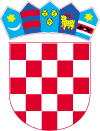 
REPUBLIKA HRVATSKAMINISTARSTVO TURIZMA10000 Zagreb, Prisavlje 14OIB: 87892589782KLASA: 406-01/17-04/47;URBROJ: 529-02-17-3Zagreb, 27.11.2017.E-mail: nabava@mint.hrPoziv na dostavu ponude za nabavu usluge pretiska znanstvene edicije  „Turistička atrakcijska osnova“ Ovim putem oglašavamo Poziv na dostavu ponude za nabavu usluge pretiska znanstvene edicije „Turistička atrakcijska osnova“, interne oznake postupka jednostavne nabave: BN-56-2017. Ponudu je potrebno dostaviti Ministarstvu turizma RH, Prisavlje 14, 10000 Zagreb (u daljnjem tekstu: Naručitelj) najkasnije do 05.12.2017. godine do =10:00 sati (elektronički dostavljene ponude putem e-maila).Ponudu je potrebno ispuniti i dostaviti sukladno predmetnom Pozivu i dokumentaciji u prilogu istog.						        OVLAŠTENA PREDSTAVNICA NARUČITELJA							                      Saša Galić SoldoREPUBLIKA HRVATSKA MINISTARSTVO TURIZMA       POZIV NA DOSTAVU PONUDEUSLUGE PRETISKA  ZNANSTVENE EDICIJE „TURISTIČKA ATRAKCIJSKA OSNOVA“                                  EVIDENCIJSKI BROJ NABAVE: BN-56-2017Zagreb, studeni 2017.Sukladno odredbama čl. 12. Pravilnika o provedbi jednostavnih nabava u Ministarstvu turizma RH (KLASA:406-01/16-02/5, URBROJ: 529-02-16-1) od 16. siječnja 2017. godine, Ministarstvo turizma RH (u daljnjem tekstu: Naručitelj) izradilo je Poziv na dostavu ponuda slijedećeg sadržaja, te ga sukladno odredbi čl. 12 st. 2. Pravilnika objavljuje na web stranici NaručiteljaOpći podaci Ministarstvo turizma RH, Prisavlje 14, 10 000 Zagreb, OIB: 87892589782, telefon: +385 1 616 9111, telefaks:	+385 1 616 9205, internetska adresa: www.mint.hr , adresa elektronske pošte: nabava@mint.hrKontakt e-mail i broj telefonanabava@mint.hr; 01 6169 279Procijenjena vrijednost nabave: =32.000,00 kn (bez PDV-a). Vrsta ugovora o nabavi: Ugovor o nabavi usluge pretiska znanstvene edicije „Turistička atrakcijska osnova“.Naručitelj će s odabranim ponuditeljem sklopiti ugovor o nabavi predmetne  usluge.Podaci o predmetu nabave :Opis predmeta nabave: Opis i oznaka grupa predmeta nabave: Predmet nabave nije podijeljen na grupe. Količina predmeta nabave: Naručitelj količinu predmeta nabave određuje kao fiksnu.   Ukupna plaćanja bez poreza na dodanu vrijednost na temelju sklopljenog predmetnog ugovora za predmetnu uslugu ne smiju prelaziti procijenjenu vrijednost predmetne nabave.Stručne i tehničke specifikacije: tehničke specifikacije (opis) tražene usluge navedene su u Prilogu 2 predmetne dokumentacije za nadmetanje (Prilog 2 čini: specifikacija i opis predmeta nabave.)2.5.      Rok izvršenja usluge:Ponuditelj je dužan započeti s izvršavanjem predmetne usluge odmah po potpisivanju predmetnog ugovora ( cca.07.12.2017.), a završiti s izradom predmeta nabave uključujući i isporuku predmeta nabave do najkasnije 20.12.2017. 3.	Podaci o ponudi:3.1.	Sadržaj i način izrade ponude:Ponuda je pisana izjava volje ponuditelja da pruži usluge sukladno uvjetima i zahtjevima navedenima u predmetnom Pozivu. Podnošenjem Ponude smatra se da ponuditelj pristaje na sve uvjete iz predmetnog poziva.             Ponuda mora sadržavati: - Potpisani, popunjeni i ovjereni ponudbeni list (Prilog 1);- Tražene dokaze sposobnosti: Pravna i poslovna sposobnost (Izvod iz odgovarajućeg registra ili drugi odgovarajući dokaz iz točke pravne i poslovne sposobnosti ove dokumentacije);Potvrda porezne uprave o stanju duga koja ne smije biti starija od 30 (trideset) dana računajući od dana početka postupka nabave;Ponuda se isključivo dostavlja elektronskim putem – privitkom e-maila na slijedeću e-adresu Naručitelja: nabava@mint.hr3.1.1. Dostava ponuda elektroničkim načinom putem e-maila - isključivo na slijedeću adresu Naručitelja: nabava@mint.hrPonuda se izrađuje na način da čini cjelinu. Ako zbog opsega ili drugih objektivnih okolnosti ponuda ne može biti izrađena na način da čini cjelinu, dopušta se slanje ponude i dokaza sposobnosti u više PDF dokumenata, odnosno ponuda u jednom ili više e-mail-ova. Dokazi sposobnosti mogu se, po potrebi, poslati u drugom mailu.Ako je ponuda izrađena od više dijelova ponuditelj mora u sadržaju ponude navesti od koliko se dijelova ponuda sastoji.Stranice ponude se označavaju brojem na način da je vidljiv redni broj stranice i ukupan broj stranica ponude. Kada je ponuda izrađena od više dijelova, stranice se označavaju na način da svaki slijedeći dio započinje rednim brojem koji se nastavlja na redni broj stranice kojim završava prethodni dio. Ako je dio ponude izvorno numeriran (primjerice katalozi), ponuditelj ne mora taj dio ponude ponovno numerirati.3.2. Način dostave:Način dostave ponude je naveden je u točki 3.1.1.  Ponuditelj može do isteka roka za dostavu ponuda dostaviti izmjenu i/ili dopunu ponude.Izmjena i/ili dopuna ponude dostavlja se na isti način kao i osnovna ponuda s obveznom naznakom putem e-maila da se radi o izmjeni i/ili dopuni ponude, odnosno „drugom“ dijelu ponude.Ponuditelj može do isteka roka za dostavu ponuda svojom izjavom (dostavljenom elektroničkim putem) odustati od svoje do tada dostavljene ponude. Pisana izjava se dostavlja na isti način kao i ponuda s obveznom naznakom (napomenom)  da se radi o odustajanju od ponude. 3.3. Navod o načinu dostave dokumenata koji su zajednički za više grupa predmeta nabave: nije primjenjivo u predmetnom postupku. Predmet nabave nije podijeljen na grupe. Minimalni zahtjevi koje alternativne ponude moraju ispunjavati u odnosu na predmet nabave: nije primjenjivo u predmetnom postupku. Alternativne ponude nisu dopuštene.Način određivanja cijene ponude: Sukladno navedenom sve pristigle ponude ocijeniti će Službene osobe za nabavu Naručitelja   sukladno Prilogu 3. – Opis kriterija i tablici kriterija.S obzirom da je cijena (izražena u kunama) samo jedan od kriterija ponude, ista se smatra nepromjenjivom za vrijeme trajanja predmetnog ugovora o nabavi. Ako ponuditelj nije u sustavu poreza na dodanu vrijednost ili je predmet nabave oslobođen poreza na dodanu vrijednost, u ponudbenom listu, na mjesto predviđeno za upis cijene ponude s porezom na dodanu vrijednost, upisuje se isti iznos – jedan od kriterija, kao što je upisan na mjestu predviđenom za upis cijene ponude bez poreza na dodanu vrijednost.U Ponudbeni list (Prilog 1.) - upisati iznos - kriterij cijene. U prilogu 4. Troškovnik osim iznosa ponude upisuje se i kriterij roka isporuke.3.4. Valuta ponude: kuna (kn).Kriterij za odabir ponude: Kriterij za odabir ponude je ekonomski najpovoljnija ponuda. Jezik i pismo na kojem se izrađuje ponuda: Ponuda mora biti izrađena na hrvatskom jeziku i latiničnom pismu.Svi dokazi moraju biti na hrvatskom jeziku ili prevedeni na hrvatski jezik od strane ovlaštenog prevoditelja (sudskog tumača).Dokazi se mogu dostaviti i u neovjerenim preslikama, osim ako nije drugačije navedeno. Neovjerenom preslikom smatra se i neovjereni ispis elektroničke isprave.Ako je gospodarski subjekt već u ponudi dostavio određene dokumente u izvorniku ili ovjerenoj preslici, nije ih dužan naknadno dostavljati.Naručitelj određeni kriterij ili dokaz koji dostavi Ponuditelj može koristiti kao uvjet odnosno dokaz sposobnosti ili kao kriterij odnosno dokaz za određivanje ekonomski najpovoljnije ponude pri čemu je cilj odabrati „najbolju vrijednost za novac“.U slučaju postojanja sumnje u istinitost podataka u priloženim dokumentima ili izjavama Ponuditelja iz ove točke, Naručitelj se može obratiti nadležnim tijelima ili izdavateljima/potpisnicima dokumenata/izjava radi dobivanja informacija o situaciji tih Ponuditelja.Rok valjanosti ponude: Rok valjanosti ponude ne može biti kraći od 30 (devedeset) dana od dana isteka roka za dostavu ponuda.4. Odredbe o sposobnosti ponuditeljaPonuditelj ili zajednica ponuditelja dokazuju svoju pravnu i poslovnu sposobnost te tehničku i stručnu sposobnost. Dokazi sposobnosti mogu biti dostavljeni kao neovjerene preslike, a po nalogu Naručitelja isti moraju biti dostavljeni u originalu ili ovjereni. Dokazi sposobnosti koje je potrebno priložiti uz ponudu: 4.1. Uvjeti pravne i poslovne sposobnosti: 4.1.1. Izvod iz sudskog ili obrtnog registraSvaki ponuditelj i član zajednice ponuditelja mora dokazati svoj upis u sudski, obrtni, strukovni ili drugi odgovarajući registar države sjedišta gospodarskog subjekta. Upis u registar dokazuje se odgovarajućim izvodom, a ako se oni ne izdaju u državi sjedišta gospodarskog subjekta, gospodarski subjekt može dostaviti izjavu s ovjerom potpisa kod nadležnog tijela. Izvod ili izjava kojom se dokazuje upis u registar ne smije biti starija od 3 (tri) mjeseca računajući od  dana početka postupka nabave.4.1.2. Potvrda porezne uprave a)  potvrdu Porezne uprave o stanju duga koja ne smije biti starija od 30 (trideset) dana računajući od dana početka postupka nabave, ilib) važeći jednakovrijedni dokument nadležnog tijela države sjedišta gospodarskog subjekta, ako se ne izdaje potvrda Porezne uprave o stanju duga, ilic) izjavu pod prisegom ili odgovarajuću izjavu osobe koja je po zakonu ovlaštena za zastupanje gospodarskog subjekta ispred nadležne sudske ili upravne vlasti ili bilježnika ili nadležnog strukovnog ili trgovinskog tijela u državi sjedišta gospodarskog subjekta ili izjavu s ovjerenim potpisom kod bilježnika, koje ne smiju biti starije od 30 (trideset) dana računajući od dana početka postupka nabave, ako se u državi sjedišta gospodarskog subjekta ne izdaje potvrda Porezne uprave o stanju duga ili jednakovrijedni dokument iz točke b) (važeći jednakovrijedni dokument nadležnog tijela države sjedišta gospodarskog subjekta).Naručitelj je obvezan isključiti ponuditelja iz postupka nabave:ako nije ispunio obvezu plaćanja dospjelih poreznih obveza i obveza za mirovinsko i zdravstveno osiguranje, osim ako mu je sukladno s posebnim propisima odobrena odgoda plaćanja navedenih obveza.5. Ostale odredbe5.1.  Odredbe koje se odnose na zajednicu ponuditelja: Zajednica ponuditelja je udruženje više gospodarskih subjekata koje je pravodobno dostavilo zajedničku ponudu. U slučaju zajedničke ponude, ponuda odnosno ponudbeni list mora sadržavati podatke o svakom članu zajednice ponuditelja, uz obveznu naznaku člana zajednice ponuditelja koji je ovlašten za komunikaciju s Naručiteljem.Odgovornost ponuditelja iz zajedničke ponude je solidarna.U slučaju odabira ponude zajednice ponuditelja Naručitelj može poslije odabira od zajednice ponuditelja zahtijevati određeni pravni oblik u mjeri u kojoj je to potrebno za zadovoljavajuće izvršenje ugovora (npr. međusobni sporazum, ugovor o poslovnoj suradnji ili slično). Navedeni akt mora biti potpisan i ovjeren od svih članova zajednice ponuditelja.U zajedničkoj ponudi mora biti navedeno koji će dio ugovora o jednostavnoj nabavi (predmet, količina, vrijednost i postotni dio) izvršavati pojedini član zajednice ponuditelja. Taj podatak pojedini član zajednice ponuditelja iskazuje u Prilogu 1 - Ponudbenom listu dokumentacije za nadmetanje. Naručitelj neposredno plaća svakom članu zajednice ponuditelja za onaj dio ugovora o jednostavnoj nabavi koji je on izvršio, ako zajednica ponuditelja ne odredi drugačije. Odgovornost ponuditelja iz zajednice ponuditelja je solidarna.Ponuditelj koji je samostalno podnio ponudu, ne smije istodobno sudjelovati u zajedničkoj ponudi za predmet nadmetanja. Takvom ponuditelju bit će odbijene sve njegove ponude.5.2. Odredbe koje se odnose na podizvoditelje:Podizvoditelj je gospodarski subjekt koji za odabranog ponuditelja s kojim je naručitelj sklopio ugovor o nabavi, pruža usluge koje su neposredno povezane s predmetom nabave.Gospodarski subjekti koji namjeravaju dati dio ugovora o jednostavnoj nabavi u podugovorjednom ili više podizvoditelja dužni su u ponudi (Ponudbeni list – Prilog 1 dokumentacije za nadmetanje) navesti sljedeće podatke:naziv ili tvrtku, sjedište, OIB (ili nacionalni identifikacijski broj prema zemlji sjedišta gospodarskog subjekta, ako je primjenjivo) i broj računa podizvoditelja; ipredmet, količinu, vrijednost podugovora i postotni dio ugovora o nabavi koji se daje u podugovor.Ako je odabrani ponuditelj dio ugovora o nabavi dao u podugovor, podaci o podizvoditelj-u/ima moraju biti navedeni u ugovoru o nabavi.Naručitelj je obvezan neposredno plaćati podizvoditelju za pružene usluge/isporučenu uslugu.Odabrani ponuditelj može tijekom izvršenja ugovora o jednostavnoj nabavi od Naručitelja pisanim putem zahtijevati:promjenu podizvoditelja za onaj dio ugovora o jednostavnoj nabavi koji je prethodno dao u podugovor,preuzimanje izvršenja dijela ugovora o jednostavnoj nabavi koji je prethodno dao u podugovor,uvođenje jednog ili više novih podizvoditelja čiji ukupni udio ne smije prijeći 30% (tridesetposto) vrijednosti ugovora o jednostavnoj nabavi neovisno o tome je li prethodno dao dio ugovora o jednostavnoj nabavi u podugovor ili ne.Uz pisani zahtjev za promjenu podizvoditelja i/ili uvođenje jednog ili više novih podizvoditelja, odabrani ponuditelj mora Naručitelju dostaviti podatke o podizvoditeljima iz točke 5.2. podtočke 1. i 2. za novog podizvoditelja.Sudjelovanje podizvoditelja ne utječe na odgovornost odabranog ponuditelja zaizvršenje ugovora o jednostavnoj nabavi.6.     Datum, vrijeme i mjesto dostave i otvaranja ponuda:Ponuda se u roku dostavlja na e-mail adresu Naručitelja: nabava@mint.hrPonudu je potrebno dostaviti do 05.12.2017. do =10:00 sati.Sve pristigle ponude koje nisu zaprimljene do gore navedenog datuma i sata - obilježit će se kao zakašnjele, te će se neotvorene vratiti pošiljatelju uz obavijest putem e-maila o njegovoj zakašnjeloj elektronskoj ponudi, također putem e-maila.Ne provodi se javno otvaranje ponuda.7. Rok za donošenje obavijesti o odabiru:  Na osnovi rezultata pregleda i ocjene ponuda Naručitelj donosi Obavijest o odabiru. Njome se odabire ekonomski najpovoljnija ponuda ponuditelja s kojim će se sklopiti ugovor/narudžbenica o  nabavi predmetne usluge. Predmetna obavijest donosi se u pisanom obliku u roku od 15 (petnaest) dana od dana isteka roka za dostavu ponuda.8. Rok, način i uvjeti plaćanja:Plaćanje će se izvršiti u skladu s pravilima financijskog poslovanja korisnika Državnog proračuna u roku od 30 (trideset) dana od dana primitka neosporenog računa u sjedištu Naručitelja.9. Drugi podaci:Tablice iz priloga 1. (ponudbeni list) potrebno je ispuniti te priložiti ponudi.Pri upisivanju ponuda NE SMIJU se dodavati redovi ili stupci, ili na bilo koji drugi način mijenjati format tablice. Svaki dio ponude koji se, po mišljenju ponuditelja, ne može detaljno izraziti kroz ponuđeni formular potrebno je priložiti na posebnom papiru ovjerenom od strane ponuditelja.10. Popis priloga:Prilog 1. – Ponudbeni list;Prilog 2. – Specifikacija i opis predmeta nabave;Prilog 3. -  Kriteriji za ocjenjivanje ponudaPrilog 4. - TroškovnikPrilog 1. Ponudbeni list U ______________, ____________2017.	m.p.		              __________________________                                                                                               (potpis odgovorne/ ovlaštene osobe) Prilog 2. Specifikacija i opis predmeta nabaveOpis predmeta nabave:Pretisak znanstvene edicije „Turistička atrakcijska osnova“Naklada: 500 komadaOpseg: 280 stranaFormat:   A4    21*29,7 cm        Papir: KB: offsetni 120gKorice: kunstdruck mat 300 g.Tisak: KB 264 strana: 1 boja        KB 16 strana: kolor  Korice: 4/0 + mat plastifikacija	Uvez: meki, šivano koncem, korice  s klapnama Priprema: Edurad Kušen (Naručitelj osigurava dostavu pripreme najpovoljnijem    Ponuditelju).Prilog 3.  KRITERIJI ZA OCJENJIVANJE PONUDA (od najvažnijih prema manje važnim):Ponuda se boduje na način da za 1%  odgovara 1 bod, a vrijednosti pojedinog pokazatelja se zaokružuju na dvije decimale. Postupak bodovanja će se obaviti vrednovanjem kriterija za odabir najpovoljnije ponude.Ponderirana ocjena ukupne ponude izračunava se prema dolje navedenoj formuli:C = A+B pri čemu je:  A = broj bodova koji je ponuda dobila za ponuđenu cijenu (bez PDV-a).B= broj bodova koji je ponuda dobila za rok isporuke;Napomena: Ugovor će se dodijeliti ponuditelju s najvišom ponderiranom ocjenom, odnosno s najvećim rezultatom „C“.4. TroškovnikNapomena: Detaljan opis stavki dan je u Prilogu 2. Specifikacija i opis predmeta nabave te ponuda mora odgovarati kvalitetom najmanje predmetnoj specifikaciji.* Rok isporuke koji ponuditelj nudi_______________________________.									 								__________________________	m.p.	 (potpis odgovorne/ ovlaštene osobe)U ______________, ____________2017. PONUDBENI LISTPONUDBENI LISTPONUDBENI LISTRedni brojPopunjava PONUDITELJ1NAZIV PONUDITELJA2SJEDIŠTE PONUDITELJA3ADRESA PONUDITELJA4OIB PONUDITELJA5POSLOVNI (ŽIRO) RAČUN, OTVOREN KOD6BROJ RAČUNA (IBAN)7PONUDITELJ JE OBVEZNIK PLAĆANJA PDV-a (DA/NE)8ADRESA DOSTAVE POŠTE9ADRESA E-POŠTE10KONTAKT OSOBA PONUDITELJA 11OVLAŠTENA OSOBA ZA POTPISIVANJE UGOVORA12ODGOVORNA OSOBA ZA REALIZACIJU UGOVORA13BROJ TELEFONA14KONTAKT BROJ FAKSA15PREDMET NABAVE16BROJ PONUDE17NAZIV PODIZVODITELJA18ADRESA PODIZVODITELJA19PODACI O DIJELU UGOVORA O  NABAVI, AKO SE DIO UGOVORA DAJE U PODUGOVOR20CIJENA PONUDE BEZ PDV-A21IZNOS PDV-A22CIJENA PONUDE S PDV-OM23ROK VALJANOSTI PONUDE24DATUM I POTPIS PONUDENAPOMENA kod ispunjavanja ponudbenog lista:NAPOMENA kod ispunjavanja ponudbenog lista:Ako se radi o zajednici ponuditelja, ponudbeni list mora sadržavati podatke iz točki 1-4, 6-10 i 13-14 za svakog člana zajednice ponuditelja uz obveznu naznaku člana zajednice ponuditelja koji je ovlašten za komunikaciju s naručiteljem. Ako se radi o zajednici ponuditelja, ponudbeni list mora sadržavati podatke iz točki 1-4, 6-10 i 13-14 za svakog člana zajednice ponuditelja uz obveznu naznaku člana zajednice ponuditelja koji je ovlašten za komunikaciju s naručiteljem. Ako se radi o zajednici ponuditelja, ponudbeni list mora sadržavati podatke iz točki 1-4, 6-10 i 13-14 za svakog člana zajednice ponuditelja uz obveznu naznaku člana zajednice ponuditelja koji je ovlašten za komunikaciju s naručiteljem. Ovisno o broju članova zajednice ponuditelja, ponuditelj može dodavati potrebne retke u tablici ponudbenog lista.Ovisno o broju članova zajednice ponuditelja, ponuditelj može dodavati potrebne retke u tablici ponudbenog lista.Ovisno o broju članova zajednice ponuditelja, ponuditelj može dodavati potrebne retke u tablici ponudbenog lista.Ako ponuditelj nije u sustavu poreza na dodanu vrijednost, u ponudbenom listu, na mjesto predviđeno za upis cijene ponude s PDV-om, upisuje se isti iznos kao što je upisan na mjestu predviđenom za upis cijene ponude bez PDV-a, a mjesto predviđeno za upis iznosa PDV-a ostavlja se prazno.Rubrike 20. do uklj. 22. u postupcima sukladno kriteriju ekonomski najpovoljnije ponude sadrže samo jedan od kriterija – visinu (iznos) cijene, i isti se u tom slučaju ne smatra ukupnim iznosom ponude, već se ukupna cijena računa kao skup svih kriterija sukladno zadanojj formuli.Ako ponuditelj nije u sustavu poreza na dodanu vrijednost, u ponudbenom listu, na mjesto predviđeno za upis cijene ponude s PDV-om, upisuje se isti iznos kao što je upisan na mjestu predviđenom za upis cijene ponude bez PDV-a, a mjesto predviđeno za upis iznosa PDV-a ostavlja se prazno.Rubrike 20. do uklj. 22. u postupcima sukladno kriteriju ekonomski najpovoljnije ponude sadrže samo jedan od kriterija – visinu (iznos) cijene, i isti se u tom slučaju ne smatra ukupnim iznosom ponude, već se ukupna cijena računa kao skup svih kriterija sukladno zadanojj formuli.Ako ponuditelj nije u sustavu poreza na dodanu vrijednost, u ponudbenom listu, na mjesto predviđeno za upis cijene ponude s PDV-om, upisuje se isti iznos kao što je upisan na mjestu predviđenom za upis cijene ponude bez PDV-a, a mjesto predviđeno za upis iznosa PDV-a ostavlja se prazno.Rubrike 20. do uklj. 22. u postupcima sukladno kriteriju ekonomski najpovoljnije ponude sadrže samo jedan od kriterija – visinu (iznos) cijene, i isti se u tom slučaju ne smatra ukupnim iznosom ponude, već se ukupna cijena računa kao skup svih kriterija sukladno zadanojj formuli.KriterijbodovipostotakA.Cijena 80 bodova 80%B.Rok isporuke 20 bodova20%C.U  k  u  p  n  o do max. 100 bodova  do 100% Kriterij pod „A“ – cijena -80%utvrđuje se na temelju sljedećih „pragova“, pri čemu se najpovoljnija ponuda ocjenjuje s 80 bodova:80   bodova – najniža cijena ponude;50 bodova – ponuđena cijena je od 1 do 30 % viša od najniže cijene;20 bodova - ponuđena cijena je od 31 i više % viša od najniže ponuđene cijene.Napomena: termin cijena označava ponuđeni iznos bez PDV-a.80 bodova – najniža cijena ponude;50 bodova – ponuđena cijena je od 1 do 30% viša od najniže cijene;20  bodova - ponuđena cijena je od 31 i više % viša od najniže cijene;Kriterij pod „B“ - rok isporuke-20 %: rok isporuke Utvrđuje se prema roku koji je pojedini ponuditelj ponudio u ponudi. Naručitelj je u pozivu odredio maksimalni rok isporuke, ponude u kojima je iskazan kraći rok od predviđenog ostvaruju određeni broj bodova20 bodova – ponuditelj je u mogućnosti dostaviti tisak do 15.12.2017.; 10 bodova - ponuditelj je u mogućnosti dostaviti tisak do 20.12.2017.A. - OpisB. – Uk. količinaCijena bez PDV-a za zadanu količinuPDV 25%Cijena s PDV-om za zadanu količinuPretisak znanstvene edicije „Turistička atrakcijska osnova“ Eduarda Kušena 500 kom